 HAEMCON 2017 LAHORE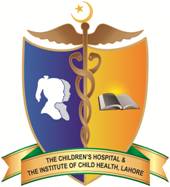 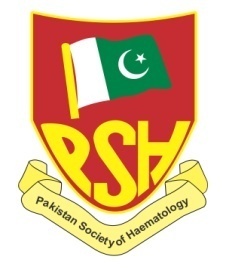  “Haematology: Challenges in Pakistan”INFECTION CONTROL IN HAEMATOLOGY UThursday, February 23, 2017Haematology, BMT & Transfusion Medicine DivisionThe Children’s Hospital & the Institute of Child Health, Lahore.Venue:-  The Children’s Hospital & Institute of Child Health, LahoreFor Registration Please Contact:Dr. Tooba Fateen		0322-4747111		drtoobafateen@gmail.comDr. Ayesha Khanum	0321-4208056		ayeshamohsin@gmail.comSR. #TIME PROGRAMME1.09:00am:09:15amInauguration  and recitation of the Holy Quran  2.09:15am:09:30amWelcome Address:Prof. Dr. Masood SadiqDean, The Children’s Hospital & The Institute of Child Health, Lahore8.09:30am:09:55amIntroduction of Infections in HaematologyDr. Tooba Fateen4.09:55am:10:25amViral Infections Associated with Blood Transfusions Brig. Javed Usman5.10:25am: 10:55amBacterial Infections in Neutropenic PatientsProf. Dr. Sajid Maqbool6.10:55am: 11:10amTea Break7.11:10am:11:45amFungal Infections in Haematological PatientsProf. Dr. Mateen Izhar8.11:45am:12:45pmPreventive Strategies for Leukopenic  Patients for Infection ControlDr. Aizza Zafar/ Dr. Muhammad Zubair9.12:45pm:01:15pmPanel Discussion 10.01:15pm: 02:00pmLunch/ Prayer